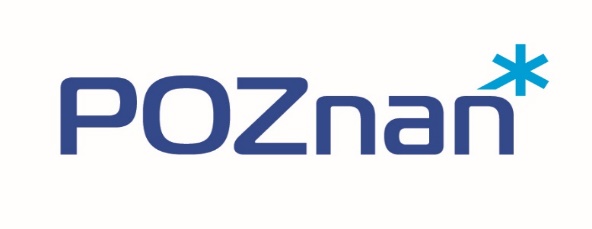 Załącznik do zarządzenia Nr 236/2021/PPrezydenta Miasta Poznaniaz dnia 11 marca 2021 r.OGŁOSZENIE KONKURSU OFERT NA WYBÓR REALIZATORA PROGRAMU POLITYKI ZDROWOTNEJPrezydent Miasta Poznaniaogłasza konkurs ofert na wybór realizatora programu polityki zdrowotnej pn. „Profilaktyka stomatologiczna dla dzieci w wieku 7-11 lat, zamieszkałych w Poznaniu, na lata 2021-2023”.I. PRZEDMIOT KONKURSUPrzedmiotem konkursu jest wybór realizatora, który zorganizuje i przeprowadzi działania ujęte w Programie polityki zdrowotnej pn. „Profilaktyka stomatologiczna dla dzieci w wieku 7-11 lat, zamieszkałych w Poznaniu, na lata 2021-2023”. Program zapewnia możliwość skorzystania z bezpłatnych świadczeń profilaktyki stomatologicznej dzieciom w wieku 7-11 lat oraz ich opiekunom.Wysokość środków finansowych przeznaczonych z Budżetu Miasta Poznania na realizację całego Programu na lata 2021-2023 wynosi 882 000,00 zł brutto. Program obejmować będzie dofinansowanie do konsultacji stomatologicznych połączonych z instruktażem higieny jamy ustnej, dofinansowanie do lakowania zębów oraz finansowanie działań profilaktycznych i edukacyjnych skierowanych do dzieci i ich opiekunów/rodziców.II.	ADRESACI KONKURSUKonkurs adresowany jest do podmiotów wykonujących działalność leczniczą w trybie ustawy z dnia 15 kwietnia 2011 r. o działalności leczniczej (t.j. Dz. U. z 2020 r. poz. 295 ze zm).Oferent przystępujący do konkursu powinien spełniać następujące warunki: posiadać uprawnienia do wykonywania świadczeń ogólnostomatologicznych lub ogólnostomatologicznych dla dzieci do ukończenia 18 roku życia;wykonywać co najmniej 1000 badań lekarskich stomatologicznych rocznie, obejmujących również instruktaż higieny jamy ustnej w okresie ostatnich 2 lat;dysponować odpowiednią, doświadczoną kadrą oraz aparaturą i posiadać odpowiednie warunki do prowadzenia leczenia w ramach realizacji miejskiego Programu;stosować wytyczne Polskiego Towarzystwa Stomatologii Dziecięcej (PTSD) zawarte w Zaleceniach w zakresie higieny jamy ustnej dla dzieci i młodzieży w kolejnych grupach wiekowych;zapewnić pomieszczenia spełniające warunki określone w rozporządzeniu Ministra Zdrowia z 26 marca 2019 r. w sprawie szczegółowych wymagań, jakim powinny odpowiadać pomieszczenia i urządzenia podmiotu wykonującego działalność leczniczą (t.j. Dz. U. z 2019 r. poz. 595 ze zm.).III. UCZESTNICY PROGRAMUUczestnikami Programu będą dzieci w wieku 7-11 lat zamieszkałe w Poznaniu, których przynajmniej jeden rodzic lub opiekun prawny rozlicza podatek dochodowy od osób fizycznych w urzędzie skarbowym właściwym dla miasta Poznania. Dofinansowanie w ramach miejskiego Programu będzie obejmowało badanie lekarskie stomatologiczne wraz z instruktażem higieny jamy ustnej oraz lakowanie bruzd zębów pierwszych trzonowych. Z Programu mogą skorzystać dzieci, które spełniają kryteria włączenia do Programu opisane poniżej:IV. OPIS DZIAŁAŃ PROWADZONYCH W RAMACH REALIZACJI PROGRAMUDo obowiązków Oferenta należeć będzie m.in.:zapewnienie dostępności do świadczeń finansowanych w ramach realizacji Programu minimum przez 5 dni w tygodniu;zapewnienie pacjentom kontaktu telefonicznego z realizatorem Programu  przez 5 dni w tygodniu;zapewnienie pacjentom warunków dostępności i bezpieczeństwa uwzględniających sytuacje związane z ograniczeniami sprawności lub zdarzeniami epidemicznymi;kwalifikowanie uczestników do Programu.Ponadto Oferenta dotyczą następujące wymagania:stosowanie standardów zgodnie z wytycznymi i rekomendacjami Polskiego Towarzystwa Stomatologii Dziecięcej (PTSD);stosowanie Zaleceń w zakresie higieny jamy ustnej dla dzieci i młodzieży w kolejnych grupach wiekowych rekomendowanych przez PTSD;raportowanie realizacji Programu na formularzach przygotowanych przez Zleceniodawcę i na zasadach określonych w umowie na realizację zadania;umieszczenie informacji o realizowanym Programie na stronie internetowej oraz w siedzibie realizatora Programu;monitorowanie oceny jakości udzielonych świadczeń w postaci ankiety satysfakcji uzgodnionej ze Zleceniodawcą.Dopuszcza się realizację zadania z udziałem podwykonawców, lecz Oferent również musi brać czynny udział w wykonaniu zadań określonych w pkt III niniejszych warunków szczegółowych konkursu. Organizator konkursu ma prawo zażądać wglądu w umowy o współpracy z podwykonawcami.V. OPIS SPOSOBU PRZYGOTOWANIA OFERTYOferent może złożyć tylko jedną ofertę.Ofertę sporządza się w języku polskim na formularzu ofertowym, stanowiącym załącznik nr 1 do ogłoszenia, oraz na formularzu kalkulacji kosztów realizacji Programu, stanowiącym załącznik nr 2 do ogłoszenia.Do oferty należy dołączyć następujące załączniki:zaświadczenie o wpisie do ewidencji KRS (jeżeli dotyczy);zaświadczenie o wpisie do ewidencji CEIDG (jeżeli dotyczy);statut podmiotu (w przypadku obowiązku sporządzania statutu) lub regulamin organizacyjny (w przypadku obowiązku posiadania regulaminu);dokument stwierdzający wpis do rejestru podmiotów wykonujących działalność leczniczą;dokument stwierdzający wpis do rejestru właściwej okręgowej rady lekarskiej (w przypadku praktyk zawodowych lekarzy indywidualnych lub grupowych);zezwolenie na wykonywanie praktyki (w przypadku praktyk indywidualnych lub grupowych).Wszelkie dokumenty muszą być podpisane przez Oferenta – osobę lub osoby uprawnione do składania oświadczeń woli w imieniu Oferenta.Z chwilą ustanowienia pełnomocnictwa istnieje obowiązek załączenia do oferty pełnomocnictwa z podaniem jego zakresu.Oferty niezgodne, czyli takie, których treść nie odpowiada treści niniejszego ogłoszenia, zostaną odrzucone bez dalszego rozpatrywania.Kopie dokumentów wchodzących w skład oferty muszą być poświadczone przez Oferenta za zgodność z oryginałem.Ogłoszeniodawca może żądać przedstawienia oryginału lub notarialnie poświadczonej kopii dokumentu wyłącznie wtedy, gdy złożona przez Oferenta kserokopia dokumentu jest nieczytelna lub budzi uzasadnione wątpliwości co do jej prawidłowości.Wszelkie koszty związane z przygotowaniem i złożeniem oferty ponosi Oferent.VI. TERMIN I MIEJSCE SKŁADANIA OFERTTermin składania ofert upływa 26 marca 2021 r. o godzinie 15:30. Oferty konkursowe należy składać w formie papierowej w zamkniętej kopercie lub innym opakowaniu uniemożliwiającym ich odczytanie przed otwarciem.Oferty należy kierować do:Ofertę można składać w kancelarii na parterze Urzędu Miasta Poznania przy ul. 3 Maja 46 w Poznaniu w godzinach pracy Urzędu, wrzucić je do skrzynki podawczej zlokalizowanej na parterze lub przesłać pocztą na adres Wydziału Zdrowia i Spraw Społecznych. UWAGA: Przy wysłaniu pocztą lub kurierem decyduje data wpływu oferty do Urzędu Miasta Poznania.Oferent może wprowadzić zmiany w złożonej ofercie lub ją wycofać, pod warunkiem, że uczyni to przed upływem terminu składania ofert. Zarówno zmiana, jak i wycofanie oferty wymagają zachowania formy pisemnej. Na kopercie zewnętrznej należy dodatkowo umieścić zastrzeżenie „Zmiana oferty” lub „Wycofanie oferty”.VII. OSOBA DO KONTAKTU ZE STRONY OGŁOSZENIODAWCYSzczegółowych informacji na temat przedmiotu niniejszego postępowania konkursowego udzielają:Anna Sas, e-mail: anna_sas@um.poznan.pl, tel. 61 878 40 39,Urszula Piaszczyńska, e-mail: urszula_piaszczynska@um.poznan.pl, tel. 61 878 54 80.VIII. TRYB ROZPATRYWANIA I OCENA OFERTZłożone w Konkursie oferty przekazywane są do Wydziału Zdrowia i Spraw Społecznych, a następnie kierowane są pod obrady komisji konkursowej powołanej przez Prezydenta Miasta Poznania. Komisyjne otwarcie ofert nastąpi na posiedzeniu komisji konkursowej. Do chwili otwarcia oferty w stanie nienaruszonym przechowuje Wydział Zdrowia i Spraw Społecznych w swojej siedzibie.Komisja obraduje na posiedzeniach zamkniętych, które organizuje i prowadzi przewodniczący komisji. Możliwy jest udział Oferentów w części otwartej posiedzenia komisji konkursowej dotyczącej otwarcia ofert. O terminie otwarcia ofert komisja informuje Oferentów drogą e-mailową.W przypadku uczestnictwa w otwarciu ofert osoby niewymienionej w dokumentach jako upoważnionej do reprezentacji Oferenta należy dostarczyć stosowne upoważnienie przed rozpoczęciem obrad komisji konkursowej.Otwarcie ofert odbędzie się podczas posiedzenia komisji konkursowej.W sytuacji związanej z epidemią COVID-19 dopuszcza się odbycie posiedzenia komisji w formie online przy wykorzystaniu zasobów technicznych umożliwiających przekazanie informacji organizacyjnych zapewniających zdalne uczestnictwo członkom komisji konkursowej.Dopuszcza się również przeprowadzenie w formie online części dotyczącej otwarcia ofert przy wykorzystaniu zasobów technicznych umożliwiających przekazanie informacji organizacyjnych zapewniających zdalne uczestnictwo Oferentom.W trakcie oceniania prawidłowości formalnej złożonych ofert komisja konkursowa może zażądać udzielenia przez Oferentów wyjaśnień dotyczących złożonych przez nich ofert.Ocenie podlegają tylko oferty spełniające następujące warunki określone w ogłoszeniu:Oferty niespełniające warunków określonych w ogłoszeniu lub złożone po terminie zostaną odrzucone i nie wezmą udziału w ocenie ofert w konkursie.Oferty konkursowe oceniane będą wg następujących kryteriów:* Cena jednostkowa jak i cena oferty musi być podana w PLN z uwzględnieniem należnego podatku VAT. Ceną oferty jest łączna wartość brutto. Cena może być tylko jedna i powinna obejmować wszystkie koszty związane ze świadczeniem usługi wynikające z zakresu Programu.Komisja po dokonaniu oceny ofert przedłoży Prezydentowi wyniki konkursu i protokół z posiedzenia komisji. Konkurs rozstrzyga Prezydent Miasta Poznania, po zapoznaniu się z wynikami i protokołem Komisji. Prezydent Miasta Poznania dopuszcza możliwość wyboru jednej lub więcej niż jednej oferty konkursowej na realizację Programu. Wybór oferty konkursowej w wyżej wymienionym trybie nie wymaga uzasadniania powodów decyzji Prezydenta Miasta Poznania.Od rozstrzygnięcia postępowania konkursowego nie przysługuje odwołanie.Przyznane środki finansowe mogą być niższe niż wnioskowane przez Oferenta w przypadku wyłonienia kilku Oferentów do realizacji Programu. W przypadku mniejszego dofinansowania warunkiem zawarcia umowy z Oferentem będzie złożenie zaktualizowanego zakresu rzeczowego i kalkulacji kosztów realizacji Programu.Prezydent Miasta Poznania zastrzega sobie prawo – bez podania przyczyny – do zmiany warunków Konkursu, przesunięcia terminu składania ofert, odwołania Konkursu, zamknięcia Konkursu bez wyboru oferty oraz nierozstrzygnięcia Konkursu na każdym etapie Konkursu.Ogłoszenie o zakończeniu postępowania konkursowego i jego wyniku odbędzie się poprzez umieszczenie informacji w Urzędzie Miasta Poznania na stronie internetowej w Biuletynie Informacji Publicznej http://bip.um.poznan.pl.Oferenci zostaną poinformowani o wyborze Oferenta drogą elektroniczną.Termin związania ofertą wynosi do 60 dni od dnia upływu terminu składania ofert.IX. INFORMACJE DODATKOWEW zakresie nieuregulowanym w ustawie z dnia 27 sierpnia 2004 r. o świadczeniach opieki zdrowotnej finansowanych ze środków publicznych, o której mowa w ust. 1, do trybu przeprowadzenia Konkursu ofert i zawarcia umowy na realizację Programu stosuje się odpowiednio przepisy Kodeksu cywilnego.Szczegółowe i ostateczne warunki realizacji zadania zostaną uregulowane w umowie zwartej pomiędzy Zleceniodawcą, a wyłonionym w drodze postępowania konkursowego Oferentem.W zakresie związanym z udziałem w Konkursie Oferent zobowiązany jest do ochrony danych osobowych zgodnie z rozporządzeniem parlamentu Europejskiego i Rady (UE) 2016/679 z dnia 27 kwietnia 2016 r. w sprawie ochrony osób fizycznych w związku z przetwarzaniem danych osobowych i w sprawie swobodnego przepływu takich danych oraz uchylenia dyrektywy 95/46/WE (ogólne rozporządzenie o ochronie danych osobowych).Załączniki do ogłoszenia:Załącznik nr 1 – Formularz ofertowyZałącznik nr 2 – Formularz kalkulacji kosztówZałącznik nr 3 – Wzór umowy na realizację programu Załącznik nr 4 – Program polityki zdrowotnej Uczestnikami Programu mogą być:dzieci w przedziale wiekowym 7-11 lat wg rocznika urodzenia;rodzice/opiekunowie dziecka wyrażający pisemną zgodę na uczestnictwo dziecka w Programie;dzieci, których przynajmniej jeden z rodziców/opiekunów składa zeznanie podatkowe i rozlicza się we właściwym dla Miasta Poznania urzędzie skarbowym;dzieci, które nie mają przeciwwskazań do udziału w Programie w częściach związanych z badaniem lekarskim lub lakowaniem bruzd.Zasady uczestnictwa w ProgramiePodstawą uczestnictwa w Programie jest kwalifikacja uczestników na podstawie zgłoszeń/rejestracji do realizatora Programu.Dofinansowanie do badania lekarskiego stomatologicznego wraz z instruktażem higieny jamy ustnej obejmuje badanie, które nie jest finansowane w ramach świadczenia gwarantowanego (ICD-9-CM 23.0101) finansowanego ze środków Narodowego Funduszu Zdrowia.Dofinansowanie do lakowania bruzd zębów pierwszych trzonowych obejmuje lakowanie, które nie jest finansowane w ramach świadczenia gwarantowanego (ICD-9-CM 23.1003) finansowanego ze środków Narodowego Funduszu Zdrowia.Wykonanie świadczeń profilaktyki stomatologicznej u dziecka zapewnionych w Programie wymaga zgłoszenia/rejestracji uczestnika do realizatora Programu oraz zgody rodzica lub opiekuna prawnego.O kolejności i dostępności wykonywania świadczeń w ramach Programu decyduje kolejność zgłoszeń (lub rejestracji) uczestników, zawierających informacje niezbędne dla zakwalifikowania się do Programu oraz zgodne z kryteriami włączenia do Programu.Program obejmuje dofinansowanie do wysokości 100% kosztów badania stomatologicznego wraz z instruktażem higieny jamy ustnej (łącznie nie więcej niż 20 zł) oraz do wysokości 100% kosztów lakowania 1 zęba (łącznie nie więcej niż 30 zł).Cennik pozostałych procedur i usług, które mogą dotyczyć uczestników Programu, powinien być im udostępniony przez podmiot realizujący Program na stronie internetowej oraz w widocznym miejscu w siedzibie realizatora, a także precyzyjnie określony w czasie.INTERWENCJE ZAPLANOWANE W PROGRAMIEINTERWENCJE ZAPLANOWANE W PROGRAMIE1.Działania edukacyjne powinny objąć przeprowadzenie przynajmniej następujących elementów:zaplanowanie edukacji skierowanej do dzieci oraz ich rodziców/opiekunów,opracowanie tematyki spotkań zgodnej z zakresem określonym w Programie,przygotowanie treści i materiałów edukacyjnych dostosowanych do wieku odbiorców,przeprowadzenie spotkań edukacyjnych (bezpośrednich oraz online),przeprowadzenie kwalifikacji uczestników do Programu,ocenienie wiedzy uczestników Programu i ich rodziców/opiekunów.2. Badanie stomatologiczne z instruktażem higieny jamy ustnej powinno objąć przeprowadzenie przynajmniej następujących elementów:przegląd stanu uzębienia,określenie wskaźnika puw i PUW,instruktaż profilaktyki przeciwpróchnicowej.3.  Lakowanie bruzd zębów pierwszych trzonowych (stałych) powinno objąć przeprowadzenie przynajmniej następujących elementów:indywidualną analizę potrzeby wykonania zabezpieczenia bruzd zębów pierwszych trzonowych (stałych),w przypadku stwierdzonej potrzeby wykonanie procesu lakowania przez lekarza dentystę.Wydział Zdrowia i Spraw Społecznych Urzędu Miasta Poznaniaul. 3 Maja 46, 61-728 Poznańopatrzone napisem:„Oferta na wybór realizatora programu polityki zdrowotnej pn. „Profilaktyka stomatologiczna dla dzieci w wieku 7-11 lat, zamieszkałych w Poznaniu, na lata 
2021-2023”.WARUNKI UDZIAŁU W KONKURSIEWARUNKI UDZIAŁU W KONKURSIEDokumenty lub oświadczeniapotwierdzające spełnienie warunkówudziału w konkursie ofertZaświadczenie o wpisie do ewidencji KRS (jeżeli dotyczy)kserokopia poświadczona za zgodność z oryginałem przez osobę upoważnioną do składania oświadczeń w imieniu OferentaZaświadczenie o wpisie do ewidencji CEIDG (jeżeli dotyczy)kserokopia poświadczona za zgodność z oryginałem przez osobę upoważnioną do składania oświadczeń w imieniu OferentaStatut podmiotu (w przypadku obowiązku sporządzania statutu) lub regulamin organizacyjny (w przypadku obowiązku posiadania regulaminu)kserokopia poświadczona za zgodność z oryginałem przez osobę upoważnioną do składania oświadczeń w imieniu OferentaDokument stwierdzający wpis do rejestru podmiotów wykonujących działalność lecznicząkserokopia poświadczona za zgodność z oryginałem przez osobę upoważnioną do składania oświadczeń w imieniu OferentaDokument stwierdzający wpis do rejestru właściwej okręgowej rady lekarskiej (w przypadku praktyk zawodowych lekarzy indywidualnych lub grupowych)kserokopia poświadczona za zgodność z oryginałem przez osobę upoważnioną do składania oświadczeń w imieniu OferentaZezwolenie na wykonywanie praktyki (w przypadku praktyk indywidualnych lub grupowych)kserokopia poświadczona za zgodność z oryginałem przez osobę upoważnioną do składania oświadczeń w imieniu OferentaOświadczenie potwierdzające kwalifikacje zawodowe osób udzielających świadczeń wymaganych w związku z ProgramemOświadczenie złożone w formularzu ofertowym przez osobę upoważnioną do składania oświadczeń w imieniu OferentaOświadczenie potwierdzające posiadanie lokalu usytuowanego na terenie miasta Poznania niezbędnego do prawidłowej realizacji ProgramuOświadczenie złożone w formularzu ofertowym przez osobę upoważnioną do składania oświadczeń w imieniu OferentaOświadczenie potwierdzające zapewnienie właściwego sprzętu medycznego niezbędnego do prawidłowej realizacji ProgramuOświadczenie złożone w formularzu ofertowym przez osobę upoważnioną do składania oświadczeń w imieniu OferentaOświadczenie potwierdzające posiadanie ubezpieczenia od odpowiedzialności cywilnej w zakresie niezbędnym do realizacji ProgramuOświadczenie złożone w formularzu ofertowym przez osobę upoważnioną do składania oświadczeń w imieniu OferentaOświadczenie potwierdzające stosowanie standardów i wytycznych zgodnych z rekomendacjami Polskiego Towarzystwa Stomatologii DziecięcejOświadczenie złożone w formularzu ofertowym przez osobę upoważnioną do składania oświadczeń w imieniu OferentaOświadczenie, że Oferent realizujący Program ponosi odpowiedzialność za ewentualne szkody wyrządzone przy realizacji Programu, w tym również za szkody wyrządzone przez podwykonawcówOświadczenie złożone w formularzu ofertowym przez osobę upoważnioną do składania oświadczeń w imieniu OferentaOświadczenie potwierdzające, że w stosunku do podmiotu składającego ofertę nie stwierdzono niezgodnego z przeznaczeniem wykorzystania środków publicznychOświadczenie złożone w formularzu ofertowym przez osobę upoważnioną do składania oświadczeń w imieniu OferentaOświadczenie osoby uprawnionej do reprezentowania podmiotu składającego ofertę o niekaralności zakazem pełnienia funkcji związanych z dysponowaniem środkami publicznymi oraz niekaralności za umyślne przestępstwo lub umyślne przestępstwo skarboweOświadczenie złożone w formularzu ofertowym przez osobę upoważnioną do składania oświadczeń w imieniu OferentaOświadczenie, że podmiot składający ofertę jest jedynym posiadaczem rachunku, na który w przypadku zawarcia umowy ze Zleceniodawcą zostaną przekazane środki, i zobowiązuje się go utrzymywać do chwili zaakceptowania rozliczenia tych środków pod względem finansowym i rzeczowymOświadczenie złożone w formularzu ofertowym przez osobę upoważnioną do składania oświadczeń w imieniu OferentaOświadczenie, że podmiot nie będzie wykazywał świadczeń zdrowotnych objętych programem finansowanym z budżetu Miasta Poznania, udzielonych uczestnikom tego Programu, jako świadczeń udzielanych w ramach powszechnego ubezpieczenia zdrowotnegoOświadczenie złożone w formularzu ofertowym przez osobę upoważnioną do składania oświadczeń w imieniu OferentaOświadczenie Oferenta o zobowiązaniu do ochrony danych osobowych zgodnie z rozporządzeniem parlamentu Europejskiego i Rady (UE) 2016/679 z dnia 27 kwietnia 2016 r. w sprawie ochrony osób fizycznych w związku z przetwarzaniem danych osobowych i w sprawie swobodnego przepływu takich danych oraz uchylenia dyrektywy 95/46/WE (ogólne rozporządzenie o ochronie danych osobowych)Oświadczenie złożone w formularzu ofertowym przez osobę upoważnioną do składania oświadczeń w imieniu OferentaOświadczenie o zapoznaniu się z treścią niniejszego ogłoszenia konkursowego w sprawie ogłoszenia i przeprowadzenia otwartego konkursu ofert na wybór realizatora programu polityki zdrowotnej pn. „Profilaktyka stomatologiczna dla dzieci w wieku 7-11 lat, zamieszkałych w Poznaniu, na lata 2021-2023”Oświadczenie złożone w formularzu ofertowym przez osobę upoważnioną do składania oświadczeń w imieniu OferentaOświadczenie, że dane podane w ofercie konkursowej są zgodne ze stanem faktycznym i prawnymOświadczenie złożone w formularzu ofertowym przez osobę upoważnioną do składania oświadczeń w imieniu OferentaNAZWA KRYTERIUMNAZWA KRYTERIUMNAZWA KRYTERIUMMaksymalna liczba punktów1.Zakres i opis działań planowanych do realizacji przez Oferenta, w tym:Zakres i opis działań planowanych do realizacji przez Oferenta, w tym:10a)Zapraszanie/rekrutacja uczestników do Programu0-2 pktb)Organizacja Programu0-2 pktc)Interwencje podejmowane w ramach Programu0-2 pktd)Dostępność usług realizowanych w ramach Programu0-2 pkte)Monitorowanie i ewaluacja usług realizowanych w ramach Programu0-2 pkt2.Doświadczenie Oferenta i efektywność realizacji Programu, w tym:Doświadczenie Oferenta i efektywność realizacji Programu, w tym:15a)Dotychczasowe doświadczenie związane z realizacją świadczeń stomatologicznych, w tym: mniej niż 1 rok = 0 pktod 1 roku do 3 lat = 2 pktod 3 lat do 5 lat = 3 pktod 5 i powyżej = 5 pkt0-5 pktb)Dotychczasowe doświadczenie związane z realizacją działań z zakresu profilaktyki i edukacji stomatologicznej, w tym: mniej niż 1 rok = 0 pktod 1 roku do 3 lat = 2 pktod 3 lat do 5 lat = 3 pktod 5 i powyżej = 5 pkt0-5 pkt c)Efektywność w odniesieniu do liczby uczestników przewidzianych w Programie – roczna liczba badań lekarskich stomatologicznych wraz z instruktażem higieny jamy ustnej przeprowadzonych w okresie ostatnich 2 lat, w tym: mniej niż 1000 = 0 pktod 1001 do 2000 = 1 pktod 2001 do 3000 = 2 pktod 3001 do 4000 = 3 pktod 4001 do 5000 = 4 pktod 5001 i powyżej = 5 pkt0-5 pkt3.Kompetencje i kwalifikacje Oferenta Kompetencje i kwalifikacje Oferenta 20a)Kwalifikacje personelu, który będzie brał udział w realizacji Programu z uwzględnieniem jego doświadczenia:a)lekarz stomatolog0-2pkta)pielęgniarka lub higienistka stomatologiczna0-2pkta)pielęgniarka środowiska nauczania/higienistka/pielęgniarka szkolna0-2pkta)osoba odpowiedzialna za edukację profilaktyczną0-2pkta)osoba odpowiedzialna za realizację Programu0-2pktb)Sprzęt i aparatura przeznaczona na realizację Programu 0-2pktc)Przygotowanie materiałów edukacyjnych i ich upowszechnianie0-2 pktd)Przetwarzanie i przechowywanie dokumentacji medycznej0-2 pkte)Dostępność usług dla osób z niepełnosprawnościami0-2 pktf)Nagrody i certyfikaty potwierdzające jakość usług świadczonych przez Oferenta0-2 pkt4.Koszty realizacji Programu*Koszty realizacji Programu*55a)Przejrzystość kalkulacji kosztów0-5 pktb)Spójność kosztorysu z zadaniami ujętymi w Programie0-10 pktc)Cena oferty – realizator, który zaoferuje najniższą cenę brutto otrzyma 40 pkt, a dla pozostałych ofert punktacja, w tym kryterium, zostanie obliczona w następujący sposób:C = (Cmin / Cx) × 40gdzie: C – liczba punktów w kryterium „cena oferty”Cmin – najniższa cena brutto spośród złożonych ofertCx – cena brutto oferty badanej0-40 pktMaksymalna liczba punktów, które może przyznać komisja konkursowa jednej ofercie wynosi:Maksymalna liczba punktów, które może przyznać komisja konkursowa jednej ofercie wynosi:Maksymalna liczba punktów, które może przyznać komisja konkursowa jednej ofercie wynosi:100 pkt